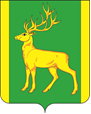 РОССИЙСКАЯ  ФЕДЕРАЦИЯИРКУТСКАЯ  ОБЛАСТЬАДМИНИСТРАЦИЯ МУНИЦИПАЛЬНОГО ОБРАЗОВАНИЯКУЙТУНСКИЙ РАЙОНП О С Т А Н О В Л Е Н И Е   «18» февраля 2019 г.                          р.п. Куйтун                       	           	 № 84-пОб утверждении Положения об Экономическом управлении администрации муниципального образования Куйтунский районРуководствуясь федеральным законом от 6 октября 2003 года № 131-Ф3 «Об общих принципах организации местного самоуправления в Российской Федерации», решением Думы муниципального образования Куйтунский район 20 ноября 2018 года № 305 «Об утверждении структуры администрации муниципального образования Куйтунский район», ст. 37, 46 Устава муниципального образования Куйтунский район, администрация муниципального образования Куйтунский районП О С Т А Н О В Л Я Е Т: 	1. Утвердить Положение «Об экономическом управлении администрации  муниципального образования Куйтунский район. (Приложение  1)	2. Утвердить структуру экономического управления администрации муниципального образования Куйтунский район. (Приложение  2)	3. Постановление администрации муниципального образования Куйтунский район от 16.04.2010 г. № 293 «Об утверждении Положения об экономическом управлении» признать утратившим силу.4. Начальнику организационного отдела администрации муниципального образования Куйтунский район Яковлевой Л.И. разместить настоящее постановление на официальном сайте муниципального образования Куйтунский район kuitun.irkobl.ru., внести изменения на сайте о дате признания  постановления утратившим силу.5. Начальнику архивного отдела администрации муниципального образования Куйтунский район Хужеевой Е.В. внести информационную справку в оригинал постановления администрации муниципального образования Куйтунский район от 16.04.2010 г. № 293 «Об утверждении Положения об экономическом управлении» о признании утратившим силу. 6. Настоящее постановление вступает в силу со дня его подписания.7. Контроль за исполнением постановления возложить на начальника экономического управления администрации муниципального образования Куйтунский район С.А. Карпиза.Мэр муниципального образования Куйтунский район 								                А.П. Мари Приложение 1к постановлению администрациимуниципального образования Куйтунский районот «____»________ № _____ПОЛОЖЕНИЕ «Об экономическом управлении администрации  муниципального образования Куйтунский районОБЩИЕ ПОЛОЖЕНИЯ	1.1. Настоящее Положение определяет основные задачи, функции, права, организацию деятельности, ответственность экономического управления администрации муниципального образования Куйтунский район (далее – экономическое управление).           1.2. Экономическое управление является структурным подразделением администрации муниципального образования Куйтунский район.             1.3. В своей деятельности экономическое управление руководствуется Конституцией Российской Федерации, законами и иными нормативными актами Российской Федерации  и Иркутской области, Уставом муниципального образования Куйтунский район, иными муниципальными правовыми актами органов местного самоуправления муниципального образования Куйтунский район, а также настоящим Положением.            1.4. Экономическое управление находится в непосредственном подчинении мэра муниципального образования Куйтунский район.           1.5. Начальник  экономического управления назначается и освобождается от должности мэром   муниципального образования Куйтунский район.1.6. Муниципальные служащие экономического управления принимаются и увольняются со службы распоряжением администрации  муниципального образования Куйтунский район.1.7. Квалификационные требования к начальнику экономического управления  иным муниципальным служащим управления устанавливаются муниципальными правовыми актами администрации муниципального образования Куйтунский район.     	1.8. Экономическое управление осуществляет свои функции во взаимодействии со структурными подразделениями администрации муниципального образования Куйтунский район, а также с учреждениями, организациями, предприятиями, главами поселений, расположенных на территории муниципального образования Куйтунский район.    	 1.9. Положение об экономическом управлении утверждается постановлением администрации  муниципального образования Куйтунский район.2. Задачи экономического управленияЗадачами экономического управления  являются:Участие в работе по определению направлений, выбору целей и приоритетов социально-экономического развития района на средне- и краткосрочную перспективу на основе анализа и прогнозирования потребностей жителей района, тенденций развития экономики в целом, отдельных сфер и отраслей деятельности, межрегиональных связей.Взаимодействие с организациями различных форм собственности в целях сбалансированного и эффективного социально-экономического развития района.Разработка и реализация мероприятий по стимулированию инвестиционной активности в муниципальном образовании  Куйтунский район.Формирование, размещение муниципального заказа и контроль за его размещением в части, отнесенной к сфере деятельности экономического управления.Содействие проведению единой политики в сфере труда и развития социально-трудовой сферы, осуществление полномочий в области регулирования оплаты труда.Обеспечение реализации основных направлений государственной политики в сфере охраны труда в пределах полномочий органов местного самоуправления муниципального образования Куйтунский район, а также переданных областных государственных полномочий в области охраны труда.Формирование политики администрации муниципального образования  Куйтунский район в сфере установления тарифов на услуги, представляемые муниципальными предприятиями и учреждениями.2.8. Создание условий для обеспечения поселений, входящих в состав муниципального района, услугами общественного питания, торговли и бытового обслуживания.        2.9. Разработка и реализация мероприятий по вопросам развития предпринимательства на территории муниципального образования Куйтунский район.2.10. Координация деятельности предприятий торговли, общественного питания и бытового обслуживания населения на основе использования рыночных механизмов хозяйствования.        2.11. Осуществление деятельности для обеспечения:защиты потребителей товаров и услуг от действий предпринимателей, ведущих незаконную, неквалифицированную или опасную для человека деятельность;условий для развития добросовестного предпринимательства;повышения качества обслуживания населения.Функции экономического управления         3. Исходя из основных задач, экономическое управление осуществляет следующие функции:Участвует в разработке и реализации, проводит экспертизу проектов муниципальных  программ и отчетов по реализации муниципальных программ, оказывает методологическую помощь структурным подразделениям администрации муниципального образования Куйтунский район при разработке концепций и программ.Разрабатывает прогнозы социально-экономического развития муниципального образования Куйтунский район.Осуществляет анализ социально-экономического развития муниципального образования Куйтунский район, различных видов экономической деятельности, финансово-хозяйственной деятельности крупных и социально значимых предприятий района.Формирует паспорт муниципального образования  Куйтунский район.Осуществляет анализ налогооблагаемой базы района, участвует в разработке проектов решений Думы муниципального образования  Куйтунский район об установлении, изменении и отмене местных налогов и сборов.Разрабатывает совместно со структурными подразделениями администрации муниципального образования  Куйтунский район мероприятия по повышению доходного потенциала бюджета района и погашению задолженности по уплате налогов и сборов в бюджет муниципального  образования  Куйтунский район.Координирует работу структурных подразделений администрации муниципального образования Куйтунский район по вопросам прогнозно-аналитической деятельности.Разрабатывает муниципальные правовые акты по предложениям, способствующим развитию деловой активности в муниципальном образовании Куйтунский район, повышению его инвестиционной привлекательности.Организует и координирует деятельность структурных подразделений администрации муниципального образования  Куйтунский район по формированию муниципального заказа. Реализует требования федерального закона от 5 апреля 2013 г. № 44-ФЗ «О контрактной системе в сфере закупок товаров, работ, услуг для обеспечения государственных и муниципальных нужд».Координирует вопросы поддержки и развития предпринимательства в муниципальном образовании Куйтунский район, разрабатывает и реализует программы развития малого и среднего предпринимательства.Разрабатывает предложения по реализации основных направлений социально-экономической политики по решению комплексных проблем социального развития, повышения уровня жизни и доходов населения, совершенствования социального партнерства, урегулирования коллективных трудовых споров.Разрабатывает предложения по созданию на рабочих местах организаций района  здоровых и безопасных условий труда.Осуществляет регулирование тарифов на работы, услуги, цены на продукцию муниципальных унитарных предприятий и муниципальных учреждений района и проверку правильности формирования и применения ими тарифов (цен).Обеспечивает реализацию федеральных законов, законов области и иных правовых актов по вопросам, связанным с муниципальной службой; ведет реестр муниципальных служащих.Создание условий для обеспечения поселений, входящих в состав муниципального района, услугами общественного питания, торговли и бытового обслуживания Оказывает консультативную помощь населению, организациям, находящимся на территории муниципального образования  Куйтунский район, по вопросам соблюдения государственных гарантий в сфере оплаты труда в пределах компетенции.Содействует реализации Федерального закона «Об обязательном социальном страховании от несчастных случаев на производстве и профессиональных заболеваний».Участвует в комплексных проверках соблюдения муниципальными учреждениями и муниципальными унитарными предприятиями муниципального образования Куйтунский район законодательства и иных нормативных правовых актов, содержащих нормы трудового права.Подготавливает предложения по установлению и введению систем заработной платы, размеров тарифных ставок, окладов, различного рода выплат в организациях, финансируемых в полном объеме или частично из бюджета муниципального образования Куйтунский район.Осуществляет уведомительную регистрацию коллективных договоров, заключенных в организациях различных форм собственности, выявление условий коллективных договоров, ухудшающих положение работников, по сравнению с действующим законодательством РФ, подготовку сообщений об этом представителям сторон, подписавшим коллективный договор, а также в Государственную инспекцию труда в Иркутской области.Осуществляет иные функции в соответствии с законодательством.Обеспечение деятельности экономического управления4. Экономическое управление для решения возложенных задач и реализации функций в установленном порядке вправе:Запрашивать и получать от органов местного самоуправления, государственных органов, организаций и граждан необходимую информацию по вопросам входящим в компетенцию экономического управления;4.2. Принимать участие в работе заседаний комиссий в администрации муниципального образования Куйтунский район  в иных заседаниях и совещаниях;4.3. Осуществлять иные права в соответствии с законодательством. 4.4. Информационное, документационное, материально-техническое, транспортное обеспечение деятельности экономического управления осуществляет администрация муниципального образования Куйтунский район. 5. Организация деятельности экономического управления5.1. Экономическое управление возглавляет начальник экономического управления, который назначается на должность и освобождается от должности в установленном порядке.5.2. Начальник экономического управления:Осуществляет руководство и организует деятельность экономического управления;Распределяет обязанности муниципальных служащих в экономическом управлении  в соответствии с настоящим Положением;Организует подготовку должностных инструкций сотрудников экономического управления;Вносит в установленном порядке проекты положений о структурных подразделениях экономического управления, проекты нормативных и ненормативных муниципальных правовых актов органов местного самоуправления;5.2.5. Вносит в установленном порядке проекты положений об экономическом управлении, его структуры, предложения о предельной штатной численности сотрудников экономического управления;5.2.6. Представляет экономическое управление в отношениях с органами местного самоуправления, государственными органами, организациями, гражданами;5.2.7. Осуществляет иные полномочия в соответствии с законодательством.5.2.8. Требования начальника управления, в пределах компетенции, установленной настоящим Положением, обязательны для исполнения специалистами экономического управления.Раздел 6. Ответственность6.1. Муниципальные служащие управления, несут ответственность за невыполнение возложенных на них обязанностей настоящим положением и должностными инструкциями в соответствии с действующим законодательством.Приложение 2к постановлению администрациимуниципального образования Куйтунский районот «____»________2019 г.  № _____                                         Начальник управления